АДМИНИСТРАЦИЯ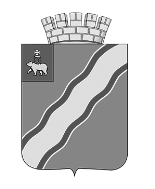 ГОРОДА КРАСНОКАМСКАПОСТАНОВЛЕНИЕ26.03.2019                                                                                        № 237-п                                                              .Об утверждении муниципальной программы «Обеспечение жильем молодых семей Краснокамского городского округа на 2019-2021 годы»В соответствии с Порядком принятия решений о разработке, формировании, реализации и оценки эффективности муниципальных программ Краснокамского муниципального района, утвержденным постановлением администрации Краснокамского муниципального района от 05 мая 2014 г. № 604, Перечнем муниципальных программ Краснокамского городского округа на 2019 и на плановый период 2020-2021 г.г., утвержденным постановлением администрации Краснокамского муниципального района от 25 июля 2018 г. № 680-п, администрация города Краснокамска ПОСТАНОВЛЯЕТ:1. Утвердить прилагаемую муниципальную программу «Обеспечение жильем молодых семей Краснокамского городского округа на 2019-2021 годы».2. Постановление подлежит опубликованию в специальном выпуске «Официальные материалы органов местного самоуправления Краснокамского городского округа» газеты «Краснокамская звезда» и размещению на официальном сайте Краснокамского городского округа в сети Интернет krasnokamsk.ru.3. Настоящее постановление вступает в законную силу со дня его официального опубликования.4. Контроль за исполнением постановления возложить на первого заместителя главы города Краснокамска по экономическому развитию и управлению муниципальным имуществом А.В.Максимчука.Глава города Краснокамска – глава администрации города Краснокамска                                                                                   И.Я.БыкаризТ.А.Ламаускасене44585УТВЕРЖДЕНАпостановлением администрациигорода Краснокамскаот 26.03.2019 № 237-пПАСПОРТмуниципальной программы I. Характеристика текущего состояния сферы обеспечения жильем молодых семей Краснокамского городского округа, основные показатели и анализ социальных, финансово-экономических и прочих рисков реализации ПрограммыОдной из самых острых государственных проблем является естественная убыль населения России. По итогам 2017 года абсолютная рождаемость в России стала наименьшей за 10 лет. Для сохранения простого воспроизводства любого общества необходимо обеспечить коэффициент рождаемости в среднем 2,14 ребенка. В России в 2017 году по данным Госкомстата России он составил 1,6.Поддержка молодых семей в улучшении жилищных условий является важнейшим направлением жилищной политики России. Нерешенная жилищная проблема становится основным фактором отказа от рождения второго ребенка, в результате чего происходит сокращение среднего размера семьи. В настоящих экономических условиях, в отсутствии перспектив получения жилья, возможен отказ и от рождения первого ребенка, в то время как целевая демографическая политика по отношению к молодежи должна способствовать повышению рождаемости.Ежегодно проводимые социологические исследования  показывают, что для молодых жителей Прикамья жилищная проблема является первостепенной. Острота проблемы определяется низкой доступностью жилья и ипотечных жилищных кредитов для всего населения. Как правило, молодые семьи не могут получить доступ на рынок жилья без бюджетной поддержки. Даже имея достаточный уровень для получения ипотечного жилищного кредита, они не могут оплатить первоначальный взнос  при получении кредита. Молодые семьи в основном являются приобретателями первого в своей жизни жилья, а значит, не имеют в собственности жилого помещения, которое можно было бы использовать в качестве обеспечения уплаты первоначального взноса при получении ипотечного жилищного кредита или займа. К тому же, как правило, они еще не имеют  возможности накопить на эти цели необходимые средства. Однако данная категория населения имеет хорошие перспективы роста заработной платы по мере повышения квалификации, и государственная помощь в предоставлении средств на уплату первоначального взноса при получении ипотечных жилищных кредитов или займов будет являться  для них хорошим стимулом дальнейшего профессионального роста.При исследовании проблемы установлено, что обеспеченность собственным жильем молодых семей Прикамья - менее 30%, улучшить жилищные условия стремятся более 70% семей. Реализация мероприятий федеральной и краевой программ по обеспечению жильем молодых семей на территории Краснокамского муниципального района демонстрирует ежегодный рост числа молодых семей, желающих стать участниками данной программы. За период реализации программы, начиная с ., сводный список участников программы «Обеспечение жильем молодых семей» на территории Краснокамского муниципального района, по состоянию на 1 июля 2018 г., насчитывает 1178 молодых семей. В период с 2005-2017 гг. 586 молодых семей смогли улучшить свои жилищные условия  в рамках реализации на территории Краснокамского муниципального района федеральной и краевой программ по обеспечению жильем молодых семей, на эти цели было привлечено бюджетных средств на сумму 220 млн.рублей, в том числе средств федерального бюджета - 43 млн.рублей, краевого бюджета – 152 млн.рублей, местного бюджета – 25 млн.рублей.; кроме того, в период с 2012 года молодым семьям, улучшившим жилищные условия за счет социальной выплаты в рамках программных мероприятий,  при рождении ребенка в установленный период после реализации свидетельства предоставлено 74 дополнительных социальных выплат за счет средств краевого бюджета на общую сумму 11,5 млн.рублей.Необходимость устойчивого функционирования системы улучшения жилищных условий молодых семей определяет целесообразность использования программно-целевого метода для решения их жилищной проблемы, поскольку эта проблема:- является одной из приоритетных при формировании федеральных целевых программ и ее решение позволит обеспечить улучшение жилищных условий и качества жизни молодых семей;- не может быть решена в пределах одного финансового года и требует бюджетных расходов в течение нескольких лет;- носит комплексный характер и ее решение окажет влияние на рост социального благополучия и общее экономическое развитие.Настоящая Программа призвана продолжить внедрение в практику правовых, финансовых и организационных механизмов государственной и муниципальной поддержки с целью обеспечения  жильем молодых семей, нуждающихся в улучшении жилищных условий. Ее реализация отвечает приоритетным направлениям социальной политики в Краснокамском городском округе, способствует повышению рождаемости и привлечению краевых и федеральных финансовых средств, предусмотренных на реализацию мероприятий по обеспечению жильем молодых семей в рамках государственных программ.Успешность и эффективность реализации Программы зависит от внешних и внутренних факторов. Существуют финансовые, правовые и социальные риски, которые могут препятствовать достижению целей.Финансовые риски – недостаточность (сокращение) финансирования со стороны федерального и краевого бюджета, что влечет увеличение доли местного бюджета и снижение целевых показателей Программы. Приведенный ниже анализ изменения процентного соотношения бюджетных средств в финансировании мероприятий по обеспечению жильем молодых семей в рамках государственной программы имеет пессимистичный характер.Правовые и социальные риски – внесение Правительством Российской Федерации, Правительством Пермского края изменений в нормативно-правовые акты, регламентирующие реализацию мероприятий государственных программ по обеспечению жильем молодых семей, приводящих к ухудшению условий для участия в программе, в том числе возрастное ограничение для членов молодых семей-участников Программы: с 1 января 2019 г. существовавшее ограничение на возможность получения социальной выплаты до достижения супругами или родителем в неполной семе 35 лет (включительно) будет распространяться и рамках реализации мероприятий программы по обеспечению жильем молодых семей регионального уровня в части предоставления социальных выплат в размере 10 процентов расчетной (средней) стоимости жилья, что приведет к исключению таких молодых семей из списков потенциальных участников Программы. Длительность ожидания очередности, исключение из состава молодых семей детей при достижении ими 18-летнего возраста, ограничение срока реализации свидетельства, запрет на приобретение жилых помещений у близких родственников - факторы, имеющие негативный характер и вызывающие недовольство молодых семей-участников Программы. Высокая стоимость жилья и невозможность получения кредита для его приобретения ограничивает возможность реализации свидетельства, особенно  в части предоставления социальных выплат в размере 10 процентов расчетной (средней) стоимости жилья, что может привести к неисполнению целевых показателей Программы.II. Приоритеты и цели муниципальной политики в сфере обеспечения жильем молодых семей, цели и задачи Программы2.1. Основная цель Программы - укрепление системы государственной поддержки молодых семей в решении жилищной проблемы, улучшение демографической ситуации в Краснокамском городском округе, стимулирование сознательного трудоустройства молодых граждан.2.2. Для достижения поставленной цели необходимо решить следующие основные задачи:- обеспечить первичную финансовую поддержку молодых семей для приобретения (строительства) отдельного благоустроенного жилья;- стимулировать накопление молодыми семьями собственных денежных средств для приобретения (строительства) отдельного благоустроенного жилья;- привлечь дополнительные финансовые и инвестиционные ресурсы для содействия молодым семьям в приобретении (строительстве) благоустроенного жилья на долгосрочную перспективу;- пропагандировать новые приоритеты демографического поведения молодого населения, связанные с укреплением семейных отношений и многодетностью.III. Прогноз конечных результатов ПрограммыВ период реализации Программы к концу 2021 года ожидается:- количество молодых семей, улучшивших жилищные условия, составит не менее 12 семей;- площадь жилья, приобретенного и построенного, составит около 600 кв. м.В таблице ниже приведены значения показателей в разрезе по годам:Конечные результаты могут быть скорректированы при изменении внешних факторов социально-экономического развития как страны, так и Краснокамского городского округа.IV. Сроки реализации Программы в целом, этапы и сроки их реализации с указанием промежуточных показателейСрок реализации Программы - 2019-2021 годы. Выделение этапов реализации Программы не предусмотрено.В ходе исполнения Программы будет производиться корректировка параметров и ежегодных планов ее реализации с учетом тенденций финансирования из бюджетов федерального и краевого уровней.V. Перечень мероприятий ПрограммыVI. Основные меры правового регулирования в сфере обеспечения жильем молодых семей, направленные на достижение целей и конечных результатов Программы6.1. Реализация мероприятий Программы предполагает оказание государственной поддержки участникам Программы в улучшении жилищных условий путем предоставления им социальных выплат.6.2. Социальная выплата предоставляется в рамках участия Краснокамского городского округа в реализации мероприятий подпрограммы  «Социальная поддержка семей с детьми. Профилактика социального сиротства и защита прав детей-сирот» государственной программы «Социальная поддержка жителей Пермского края», в том числе в части  участия в основном мероприятии «Обеспечение жильем молодых семей»  государственной программы Российской Федерации «Обеспечение доступным и комфортным жильем и коммунальными услугами граждан Российской Федерации».6.3. Реализация мероприятий Программы осуществляется в соответствии с Постановлением Правительства Российской Федерации от 17.12.2010 № 1050 «О реализации отдельных мероприятий государственной программы Российской Федерации «Обеспечение доступным и комфортным жильем и коммунальными услугами граждан Российской Федерации», Постановлением Правительства Пермского края от 01.04.2014 № 215-п «О реализации мероприятий подпрограммы 1 «Социальная поддержка семей с детьми. Профилактика социального сиротства и защита прав детей-сирот» государственной программы «Социальная поддержка жителей Пермского края», утвержденной постановлением Правительства Пермского края от 3 октября 2013 г. № 1321-п. VII. Перечень целевых показателей ПрограммыVIII. Информация по ресурсному обеспечению Программы8.1. Финансовое обеспечение реализации Программы за счет средств бюджета Краснокамского городского округа8.2 Финансовое обеспечение реализации Программы за счет средств бюджета Пермского края, федерального бюджета 8.3 Финансовое обеспечение реализации Программы за счет внебюджетных источников финансирования 8.4 Финансовое обеспечение реализации Программы за счет всех источников финансированияIX. Методы оценки эффективности ПрограммыОценка эффективности реализации Программы осуществляется в соответствии с нормативными правовыми актами Краснокамского городского округа.Наименование программы«Обеспечение жильем молодых семей Краснокамского городского округа на 2019-2021 годы» (далее – Программа)«Обеспечение жильем молодых семей Краснокамского городского округа на 2019-2021 годы» (далее – Программа)«Обеспечение жильем молодых семей Краснокамского городского округа на 2019-2021 годы» (далее – Программа)«Обеспечение жильем молодых семей Краснокамского городского округа на 2019-2021 годы» (далее – Программа)«Обеспечение жильем молодых семей Краснокамского городского округа на 2019-2021 годы» (далее – Программа)«Обеспечение жильем молодых семей Краснокамского городского округа на 2019-2021 годы» (далее – Программа)«Обеспечение жильем молодых семей Краснокамского городского округа на 2019-2021 годы» (далее – Программа)«Обеспечение жильем молодых семей Краснокамского городского округа на 2019-2021 годы» (далее – Программа)«Обеспечение жильем молодых семей Краснокамского городского округа на 2019-2021 годы» (далее – Программа)«Обеспечение жильем молодых семей Краснокамского городского округа на 2019-2021 годы» (далее – Программа)«Обеспечение жильем молодых семей Краснокамского городского округа на 2019-2021 годы» (далее – Программа)Ответственный исполнитель программыОтдел жилищной политики и реализации государственных программ комитета земельных и имущественных отношенийОтдел жилищной политики и реализации государственных программ комитета земельных и имущественных отношенийОтдел жилищной политики и реализации государственных программ комитета земельных и имущественных отношенийОтдел жилищной политики и реализации государственных программ комитета земельных и имущественных отношенийОтдел жилищной политики и реализации государственных программ комитета земельных и имущественных отношенийОтдел жилищной политики и реализации государственных программ комитета земельных и имущественных отношенийОтдел жилищной политики и реализации государственных программ комитета земельных и имущественных отношенийОтдел жилищной политики и реализации государственных программ комитета земельных и имущественных отношенийОтдел жилищной политики и реализации государственных программ комитета земельных и имущественных отношенийОтдел жилищной политики и реализации государственных программ комитета земельных и имущественных отношенийОтдел жилищной политики и реализации государственных программ комитета земельных и имущественных отношенийСоисполнители программыНетНетНетНетНетНетНетНетНетНетНетУчастники программыМолодые семьиМолодые семьиМолодые семьиМолодые семьиМолодые семьиМолодые семьиМолодые семьиМолодые семьиМолодые семьиМолодые семьиМолодые семьиПодпрограммы программыПрограмма не предусматривает деления на подпрограммыПрограмма не предусматривает деления на подпрограммыПрограмма не предусматривает деления на подпрограммыПрограмма не предусматривает деления на подпрограммыПрограмма не предусматривает деления на подпрограммыПрограмма не предусматривает деления на подпрограммыПрограмма не предусматривает деления на подпрограммыПрограмма не предусматривает деления на подпрограммыПрограмма не предусматривает деления на подпрограммыПрограмма не предусматривает деления на подпрограммыПрограмма не предусматривает деления на подпрограммыПрограммно-целевые инструменты программыНе предусмотреныНе предусмотреныНе предусмотреныНе предусмотреныНе предусмотреныНе предусмотреныНе предусмотреныНе предусмотреныНе предусмотреныНе предусмотреныНе предусмотреныЦели программыУкрепление системы государственной поддержки молодых семей в решении жилищной проблемыУкрепление системы государственной поддержки молодых семей в решении жилищной проблемыУкрепление системы государственной поддержки молодых семей в решении жилищной проблемыУкрепление системы государственной поддержки молодых семей в решении жилищной проблемыУкрепление системы государственной поддержки молодых семей в решении жилищной проблемыУкрепление системы государственной поддержки молодых семей в решении жилищной проблемыУкрепление системы государственной поддержки молодых семей в решении жилищной проблемыУкрепление системы государственной поддержки молодых семей в решении жилищной проблемыУкрепление системы государственной поддержки молодых семей в решении жилищной проблемыУкрепление системы государственной поддержки молодых семей в решении жилищной проблемыУкрепление системы государственной поддержки молодых семей в решении жилищной проблемыЗадачи программы1.Обеспечение молодых семей первичной финансовой поддержкой в приобретении (строительстве) отдельного благоустроенного жилья.2.Привлечение дополнительных инвестиционных ресурсов для содействия молодым семьям в приобретении (строительстве) благоустроенного жилья на долгосрочную перспективу.3.Стимулирование увеличения рождаемости детей в молодых семьях.1.Обеспечение молодых семей первичной финансовой поддержкой в приобретении (строительстве) отдельного благоустроенного жилья.2.Привлечение дополнительных инвестиционных ресурсов для содействия молодым семьям в приобретении (строительстве) благоустроенного жилья на долгосрочную перспективу.3.Стимулирование увеличения рождаемости детей в молодых семьях.1.Обеспечение молодых семей первичной финансовой поддержкой в приобретении (строительстве) отдельного благоустроенного жилья.2.Привлечение дополнительных инвестиционных ресурсов для содействия молодым семьям в приобретении (строительстве) благоустроенного жилья на долгосрочную перспективу.3.Стимулирование увеличения рождаемости детей в молодых семьях.1.Обеспечение молодых семей первичной финансовой поддержкой в приобретении (строительстве) отдельного благоустроенного жилья.2.Привлечение дополнительных инвестиционных ресурсов для содействия молодым семьям в приобретении (строительстве) благоустроенного жилья на долгосрочную перспективу.3.Стимулирование увеличения рождаемости детей в молодых семьях.1.Обеспечение молодых семей первичной финансовой поддержкой в приобретении (строительстве) отдельного благоустроенного жилья.2.Привлечение дополнительных инвестиционных ресурсов для содействия молодым семьям в приобретении (строительстве) благоустроенного жилья на долгосрочную перспективу.3.Стимулирование увеличения рождаемости детей в молодых семьях.1.Обеспечение молодых семей первичной финансовой поддержкой в приобретении (строительстве) отдельного благоустроенного жилья.2.Привлечение дополнительных инвестиционных ресурсов для содействия молодым семьям в приобретении (строительстве) благоустроенного жилья на долгосрочную перспективу.3.Стимулирование увеличения рождаемости детей в молодых семьях.1.Обеспечение молодых семей первичной финансовой поддержкой в приобретении (строительстве) отдельного благоустроенного жилья.2.Привлечение дополнительных инвестиционных ресурсов для содействия молодым семьям в приобретении (строительстве) благоустроенного жилья на долгосрочную перспективу.3.Стимулирование увеличения рождаемости детей в молодых семьях.1.Обеспечение молодых семей первичной финансовой поддержкой в приобретении (строительстве) отдельного благоустроенного жилья.2.Привлечение дополнительных инвестиционных ресурсов для содействия молодым семьям в приобретении (строительстве) благоустроенного жилья на долгосрочную перспективу.3.Стимулирование увеличения рождаемости детей в молодых семьях.1.Обеспечение молодых семей первичной финансовой поддержкой в приобретении (строительстве) отдельного благоустроенного жилья.2.Привлечение дополнительных инвестиционных ресурсов для содействия молодым семьям в приобретении (строительстве) благоустроенного жилья на долгосрочную перспективу.3.Стимулирование увеличения рождаемости детей в молодых семьях.1.Обеспечение молодых семей первичной финансовой поддержкой в приобретении (строительстве) отдельного благоустроенного жилья.2.Привлечение дополнительных инвестиционных ресурсов для содействия молодым семьям в приобретении (строительстве) благоустроенного жилья на долгосрочную перспективу.3.Стимулирование увеличения рождаемости детей в молодых семьях.1.Обеспечение молодых семей первичной финансовой поддержкой в приобретении (строительстве) отдельного благоустроенного жилья.2.Привлечение дополнительных инвестиционных ресурсов для содействия молодым семьям в приобретении (строительстве) благоустроенного жилья на долгосрочную перспективу.3.Стимулирование увеличения рождаемости детей в молодых семьях.Ожидаемые результаты реализации программы1.По окончании реализации Программы к концу 2021 года решат жилищную проблему не менее 12 молодых семей, 2.Общая площадь приобретенного (построенного) молодыми семьями жилья составит не менее  600 кв. м.1.По окончании реализации Программы к концу 2021 года решат жилищную проблему не менее 12 молодых семей, 2.Общая площадь приобретенного (построенного) молодыми семьями жилья составит не менее  600 кв. м.1.По окончании реализации Программы к концу 2021 года решат жилищную проблему не менее 12 молодых семей, 2.Общая площадь приобретенного (построенного) молодыми семьями жилья составит не менее  600 кв. м.1.По окончании реализации Программы к концу 2021 года решат жилищную проблему не менее 12 молодых семей, 2.Общая площадь приобретенного (построенного) молодыми семьями жилья составит не менее  600 кв. м.1.По окончании реализации Программы к концу 2021 года решат жилищную проблему не менее 12 молодых семей, 2.Общая площадь приобретенного (построенного) молодыми семьями жилья составит не менее  600 кв. м.1.По окончании реализации Программы к концу 2021 года решат жилищную проблему не менее 12 молодых семей, 2.Общая площадь приобретенного (построенного) молодыми семьями жилья составит не менее  600 кв. м.1.По окончании реализации Программы к концу 2021 года решат жилищную проблему не менее 12 молодых семей, 2.Общая площадь приобретенного (построенного) молодыми семьями жилья составит не менее  600 кв. м.1.По окончании реализации Программы к концу 2021 года решат жилищную проблему не менее 12 молодых семей, 2.Общая площадь приобретенного (построенного) молодыми семьями жилья составит не менее  600 кв. м.1.По окончании реализации Программы к концу 2021 года решат жилищную проблему не менее 12 молодых семей, 2.Общая площадь приобретенного (построенного) молодыми семьями жилья составит не менее  600 кв. м.1.По окончании реализации Программы к концу 2021 года решат жилищную проблему не менее 12 молодых семей, 2.Общая площадь приобретенного (построенного) молодыми семьями жилья составит не менее  600 кв. м.1.По окончании реализации Программы к концу 2021 года решат жилищную проблему не менее 12 молодых семей, 2.Общая площадь приобретенного (построенного) молодыми семьями жилья составит не менее  600 кв. м.Этапы и сроки реализации программыПрограмма не имеет строгого разделения на этапы, мероприятия осуществляются на протяжении всего срока реализации Программы с 2019 года по 2021 год Программа не имеет строгого разделения на этапы, мероприятия осуществляются на протяжении всего срока реализации Программы с 2019 года по 2021 год Программа не имеет строгого разделения на этапы, мероприятия осуществляются на протяжении всего срока реализации Программы с 2019 года по 2021 год Программа не имеет строгого разделения на этапы, мероприятия осуществляются на протяжении всего срока реализации Программы с 2019 года по 2021 год Программа не имеет строгого разделения на этапы, мероприятия осуществляются на протяжении всего срока реализации Программы с 2019 года по 2021 год Программа не имеет строгого разделения на этапы, мероприятия осуществляются на протяжении всего срока реализации Программы с 2019 года по 2021 год Программа не имеет строгого разделения на этапы, мероприятия осуществляются на протяжении всего срока реализации Программы с 2019 года по 2021 год Программа не имеет строгого разделения на этапы, мероприятия осуществляются на протяжении всего срока реализации Программы с 2019 года по 2021 год Программа не имеет строгого разделения на этапы, мероприятия осуществляются на протяжении всего срока реализации Программы с 2019 года по 2021 год Программа не имеет строгого разделения на этапы, мероприятия осуществляются на протяжении всего срока реализации Программы с 2019 года по 2021 год Программа не имеет строгого разделения на этапы, мероприятия осуществляются на протяжении всего срока реализации Программы с 2019 года по 2021 год Целевые показатели программы№ п/пНаименование показателяЕд. изм.Плановое значение целевого показателяПлановое значение целевого показателяПлановое значение целевого показателяПлановое значение целевого показателяПлановое значение целевого показателяПлановое значение целевого показателяПлановое значение целевого показателяПлановое значение целевого показателяЦелевые показатели программы№ п/пНаименование показателяЕд. изм.2018 г.на начало реализации программы2018 г.на начало реализации программы2019 г.2019 г.2020 г.2020 г.2020 г.2021 г.1.Количество молодых семей, улучшивших жилищные условиякол-во семей444444442.Общая площадь приобретенного (построенного) жильякв.м.180180200200200200200200Объемы и источники финансирования программыИсточники финансированияИсточники финансированияРасходы (тыс.руб.)Расходы (тыс.руб.)Расходы (тыс.руб.)Расходы (тыс.руб.)Расходы (тыс.руб.)Расходы (тыс.руб.)Расходы (тыс.руб.)Расходы (тыс.руб.)Расходы (тыс.руб.)Объемы и источники финансирования программыИсточники финансированияИсточники финансирования2019 г.2019 г.2020 г.2020 г.2021 г.2021 г.2021 г.Итого Итого Объемы и источники финансирования программыВсего, в том числе:Всего, в том числе:2000,02000,02000,02000,02000,02000,06000,06000,06000,0Объемы и источники финансирования программыБюджет Краснокамского городского округаБюджет Краснокамского городского округа2000,02000,02000,02000,02000,02000,06000,06000,06000,0Объемы и источники финансирования программыКраевой, федеральный бюджетКраевой, федеральный бюджет0,00,00,00,00,00,00,00,00,0Внебюджетные источникиВнебюджетные источники0,00,00,00,00,00,00,00,00,0Соотношение средств бюджетов в рамках реализации подпрограммы «Обеспечение жильем молодых семей» федеральной целевой программы «Жилище» в 2011-2018 г.г.Соотношение средств бюджетов в рамках реализации подпрограммы «Обеспечение жильем молодых семей» федеральной целевой программы «Жилище» в 2011-2018 г.г.Соотношение средств бюджетов в рамках реализации подпрограммы «Обеспечение жильем молодых семей» федеральной целевой программы «Жилище» в 2011-2018 г.г.Соотношение средств бюджетов в рамках реализации подпрограммы «Обеспечение жильем молодых семей» федеральной целевой программы «Жилище» в 2011-2018 г.г.Соотношение средств бюджетов в рамках реализации подпрограммы «Обеспечение жильем молодых семей» федеральной целевой программы «Жилище» в 2011-2018 г.г.Соотношение средств бюджетов в рамках реализации подпрограммы «Обеспечение жильем молодых семей» федеральной целевой программы «Жилище» в 2011-2018 г.г.Соотношение средств бюджетов в рамках реализации подпрограммы «Обеспечение жильем молодых семей» федеральной целевой программы «Жилище» в 2011-2018 г.г.Соотношение средств бюджетов в рамках реализации подпрограммы «Обеспечение жильем молодых семей» федеральной целевой программы «Жилище» в 2011-2018 г.г.Соотношение средств бюджетов в рамках реализации подпрограммы «Обеспечение жильем молодых семей» федеральной целевой программы «Жилище» в 2011-2018 г.г.бюджет20112012201320142015201620172018Федеральный (%)22,2618,7614,6321,9127,9131,89020,86Краевой (%)57,7458,2461,6456,0936,6247,0573,7236,03Местный (%)2023,0923,732235,4721,0626,2843,11Размер соц.выплаты на семью из 5 чел., руб.832 293882 3781 031 3731 062 3691 070 8741 116 4861 136 8671 136 867 в т.ч. местный бюджет, руб.166 459203 741244 745233 721379 839235132298 769490 057ПоказательЕдиница измерения2019 год2020 год2021 годМолодые семьи, улучшившие жилищные условиякол-во семей444Площадь жилья, приобретенного и построенного в рамках реализации Программыкв. м200200200№ п/пНаименование подпрограммы основного мероприятияОтветственный исполнитель, соисполните-ли, участникиСрок Срок Ожидаемый непосредствен-ный результат (краткое описание)№ п/пНаименование подпрограммы основного мероприятияОтветственный исполнитель, соисполните-ли, участникиначала реализацииокончания реализации1234561Основное мероприятие «Обеспечение государственной поддержки молодым семьям путем предоставления  социальной выплаты на приобретение (строительство) жилья»Отдел жилищной политики и  реализации государствен.программ комитета земельных и имуществен. отношений20192021Предоставление молодым семьям социальных выплат на приобретение (строительство) жилья1.1.Мероприятие 1 «Выдача свидетельств о праве на получение социальной выплаты в рамках основного мероприятия «Обеспечение жильем молодых семей» государственной программы Российской Федерации «Обеспечение доступным и комфортным жильем и коммунальными услугами граждан Российской Федерации»Отдел жилищной политики и  реализации государствен.программ комитета земельных и имуществен. отношений20192021Выдача свидетельств молодым семьям, включенным в список претендентов на получение социальной выплаты вт.г.1.2Мероприятие 2 «Предоставление социальных выплат в рамках основного мероприятия «Обеспечение жильем молодых семей» государственной программы Российской Федерации «Обеспечение доступным и комфортным жильем и коммунальными услугами граждан Российской Федерации» Отдел жилищной политики и  реализации государствен.программ комитета земельных и имуществен. отношений20192021Предоставление молодой семье социальной выплаты на приобретение (строительство) жилья1.3Мероприятие 3 «Выдача свидетельств о праве на получение социальной выплаты за счет средств бюджета Пермского края в размере 10 процентов расчетной (средней) стоимости жилья» Отдел жилищной политики и  реализации государствен.программ комитета земельных и имуществен. отношений20192021Выдача свидетельств молодым семьям, включенным в список претендентов на получение социальной выплаты вт.г.1.4.Мероприятие 4 «Предоставление социальных выплат за счет средств бюджета Пермского края в размере 10 процентов расчетной (средней) стоимости жилья» Отдел жилищной политики и  реализации государствен.программкомитета земельных и имуществен. отношений20192021Предоставление молодой семье социальной выплаты на приобретение (строительство) жилья№ п/пНаименова-ние показателяЕдиница измеренияГРБСЗначения показателейЗначения показателейЗначения показателейЗначения показателейЗначения показателейНаименование программных мероприятий№ п/пНаименова-ние показателяЕдиница измеренияГРБС2018на начало реализации программы2019 г.2020 г.2021 г.1234567899Муниципальная программа «Обеспечение жильем молодых семей Краснокамского городского округа на 2019-2021 годы»Муниципальная программа «Обеспечение жильем молодых семей Краснокамского городского округа на 2019-2021 годы»Муниципальная программа «Обеспечение жильем молодых семей Краснокамского городского округа на 2019-2021 годы»Муниципальная программа «Обеспечение жильем молодых семей Краснокамского городского округа на 2019-2021 годы»Муниципальная программа «Обеспечение жильем молодых семей Краснокамского городского округа на 2019-2021 годы»Муниципальная программа «Обеспечение жильем молодых семей Краснокамского городского округа на 2019-2021 годы»Муниципальная программа «Обеспечение жильем молодых семей Краснокамского городского округа на 2019-2021 годы»Муниципальная программа «Обеспечение жильем молодых семей Краснокамского городского округа на 2019-2021 годы»Муниципальная программа «Обеспечение жильем молодых семей Краснокамского городского округа на 2019-2021 годы»Муниципальная программа «Обеспечение жильем молодых семей Краснокамского городского округа на 2019-2021 годы»1Количество молодых семей, улучшивших жилищные условиякол-во семейОтдел жилищной политики и  реализации государствен.программ комитета земельных и имуществен. отношений4444Предоставление социальной выплатыПредоставление социальной выплаты2Общая площадь приобретен-ного (построен-ного) жильякв.м.180200200200Предоставление социальной выплатыПредоставление социальной выплатыНаименование муниципальной программы, подпрограммы, основного мероприятия Ответственный исполнитель, соисполнители, участники (ГРБС)Код бюджетной классификацииКод бюджетной классификацииКод бюджетной классификацииКод бюджетной классификацииРасходы <1>, тыс. руб.Расходы <1>, тыс. руб.Расходы <1>, тыс. руб.Наименование муниципальной программы, подпрограммы, основного мероприятия Ответственный исполнитель, соисполнители, участники (ГРБС)ГРБСРз ПрЦСРКВР <2>2019 г.2020 г.2021 г.123456789Муниципальная программа «Обеспечение жильем молодых семей Краснокамского городского округа на 2019-2021 годы»всего000000016000000000002000,02000,02000,0Муниципальная программа «Обеспечение жильем молодых семей Краснокамского городского округа на 2019-2021 годы»Отдел жилищной политики и  реализации государствен.программ комитета земельных и имуществен. отношений Основное мероприятие  «Обеспечение государственной поддержки молодым семьям путем предоставления  социальной выплаты на приобретение (строительство) жилья»Отдел жилищной политики и  реализации государствен.программкомитета земельных и имуществен. отношений000000016001000000002000,02000,02000,0Мероприятие 1«Выдача свидетельств о праве на получение социальной выплаты в рамках основного мероприятия «Обеспечение жильем молодых семей» государственной программы Российской Федерации «Обеспечение доступным и комфортным жильем и коммунальными услугами граждан Российской Федерации»Отдел жилищной политики и  реализации государствен.программкомитета земельных и имуществен. отношений 000Мероприятие 2«Предоставление социальных выплат в  рамках основного мероприятия «Обеспечение жильем молодых семей» государственной программы Российской Федерации «Обеспечение доступным и комфортным жильем и коммунальными услугами граждан Российской Федерации» Отдел жилищной политики и  реализации государствен.программкомитета земельных и имуществен. отношений733100316001L49703002000,02000,02000,0Мероприятие 3«Выдача свидетельств о праве на получение социальной выплаты за счет средств бюджета Пермского края в размере 10 процентов расчетной (средней) стоимости жилья»Отдел жилищной политики и  реализации государствен.программкомитета земельных и имуществен. отношений 000Наименование муниципальной программы, подпрограммы, основного мероприятия Ответственный исполнитель, соисполнители, участники (ГРБС)Код бюджетной классификацииКод бюджетной классификацииКод бюджетной классификацииКод бюджетной классификацииРасходы <1>, тыс. руб.Расходы <1>, тыс. руб.Расходы <1>, тыс. руб.Наименование муниципальной программы, подпрограммы, основного мероприятия Ответственный исполнитель, соисполнители, участники (ГРБС)ГРБСРз ПрЦСРКВР <2>2019 г.2020 г.2021 г.123456789Муниципальная программа «Обеспечение жильем молодых семей Краснокамского городского округа на 2019-2021 годы»всего000000016000000000000,00,00,0Муниципальная программа «Обеспечение жильем молодых семей Краснокамского городского округа на 2019-2021 годы»Отдел жилищной политики и  реализации государствен.программ комитета земельных и имуществен. отношений Основное мероприятие  «Обеспечение государственной поддержки молодым семьям путем предоставления  социальной выплаты на приобретение (строительство) жилья»Отдел жилищной политики и  реализации государствен.программкомитета земельных и имуществен. отношений000000016001000000000,00,00,0Мероприятие 1«Выдача свидетельств о праве на получение социальной выплаты в рамках основного мероприятия «Обеспечение жильем молодых семей» государственной программы Российской Федерации «Обеспечение доступным и комфортным жильем и коммунальными услугами граждан Российской Федерации»Отдел жилищной политики и  реализации государствен.программкомитета земельных и имуществен. отношений 000Мероприятие 2«Предоставление социальных выплат в  рамках основного мероприятия «Обеспечение жильем молодых семей» государственной программы Российской Федерации «Обеспечение доступным и комфортным жильем и коммунальными услугами граждан Российской Федерации» Отдел жилищной политики и  реализации государствен.программкомитета земельных и имуществен. отношений733100316001L49703000,00,00,0Мероприятие 3«Выдача свидетельств о праве на получение социальной выплаты за счет средств бюджета Пермского края в размере 10 процентов расчетной (средней) стоимости жилья» Отдел жилищной политики и  реализации государствен.программкомитета земельных и имуществен. отношений 000Мероприятие 4«Предоставление социальных выплат за счет средств бюджета Пермского края в размере 10 процентов расчетной (средней) стоимости жилья» Отдел жилищной политики и  реализации государствен.программкомитета земельных и имуществен. отношений000Наименование муниципальной программы, подпрограммы, основного мероприятияОтветственный исполнитель, соисполнители, участники (ГРБС)Код бюджетной классификацииКод бюджетной классификацииКод бюджетной классификацииКод бюджетной классификацииРасходы <1>, тыс. руб.Расходы <1>, тыс. руб.Расходы <1>, тыс. руб.Наименование муниципальной программы, подпрограммы, основного мероприятияОтветственный исполнитель, соисполнители, участники (ГРБС)ГРБСРз ПрЦСРКВР <2>2019 г.2020 г.2021 г.123456789Муниципальная программа «Обеспечение жильем молодых семей Краснокамского городского округа на 2019-2021 годы»всего0,00,00,0Муниципальная программа «Обеспечение жильем молодых семей Краснокамского городского округа на 2019-2021 годы»Отдел жилищной политики и  реализации государствен.программ комитета земельных и имуществен. отношений Основное мероприятие  «Обеспечение государственной поддержки молодым семьям путем предоставления  социальной выплаты на приобретение (строительство) жилья»Отдел жилищнойполитики и  реализации государствен.программ комитета земельных и имуществен. отношений0,00,00,0Мероприятие 1«Выдача свидетельств о праве на получение социальной выплаты в рамках основного мероприятия «Обеспечение жильем молодых семей» государственной программы Российской Федерации «Обеспечение доступным и комфортным жильем и коммунальными услугами граждан Российской Федерации»Отдел жилищной политики и  реализации государствен.программ комитета земельных и имуществен. отношений 000Мероприятие 2«Предоставление социальных выплат в  рамках основного мероприятия «Обеспечение жильем молодых семей» государственной программы Российской Федерации «Обеспечение доступным и комфортным жильем и коммунальными услугами граждан Российской Федерации» Отдел жилищной политики и  реализации государствен.программ комитета земельных и имуществен. отношений0,00,00,0Мероприятие 3«Выдача свидетельств о праве на получение социальной выплаты за счет средств бюджета Пермского края в размере 10 процентов расчетной (средней) стоимости жилья»Отдел жилищной политики и  реализации государствен.программ комитета земельных и имуществен. отношений 000Мероприятие 4«Предоставление социальных выплат за счет средств бюджета Пермского края в размере 10 процентов расчетной (средней) стоимости жилья» Отдел жилищной политики и  реализации государствен.программ комитета земельных и имуществен. отношений000Наименование муниципальной программы, подпрограммы, основного мероприятияОтветственный исполнитель, соисполнители, участники (ГРБС)Код бюджетной классификацииКод бюджетной классификацииКод бюджетной классификацииКод бюджетной классификацииРасходы <1>, тыс. руб.Расходы <1>, тыс. руб.Расходы <1>, тыс. руб.Наименование муниципальной программы, подпрограммы, основного мероприятияОтветственный исполнитель, соисполнители, участники (ГРБС)ГРБСРз ПрЦСРКВР <2>2019 г.2020 г.2021 г.123456789Муниципальная программа «Обеспечение жильем молодых семей Краснокамского городского округа на 2019-2021 годы»всего2000,02000,02000,0Муниципальная программа «Обеспечение жильем молодых семей Краснокамского городского округа на 2019-2021 годы»ответственный исполнитель муниципальной программыОтдел жилищной политики и  реализации государствен.программ комитета земельных и имуществен. отношений 